实验室安全检查通报北京建筑大学 国有资产与实验室管理处        〔2021〕第19期，总第25期检查时间：2021年8月9日—13日检查范围：建筑学院、土木学院、环能学院、电信学院、机电学院检查内容：暑期开放实验室及研修室、夜间运行实验室安全检查检查工作人员：刘蔚、焦驰宇、王梦、赵子彦各二级单位：为确保暑假期间实验室安全有序运行，国资处于8月9日至13日对两校区暑期开放实验室、研修室及夜间运行实验室进行安全检查。现将新增隐患列于表1，请相关实验室高度重视，尽快提交《北京建筑大学实验室安全隐患整改报告单》（附件1）并切实落实整改措施，其他实验室引以为鉴，杜绝出现类似安全隐患。国有资产与实验室管理处2021年8月16日表1：实验室与研修室安全检查记录附件1：XXXX学院实验室安全隐患整改报告单针对xx年xx期安全检查通报，我单位组织各部门、相关负责人制定XXX整改方案，整改措施及整改方案如下：实验室负责人（签字）                                         XXXX学院（盖章）年   月   日 序号校区学院楼宇房间号隐患整改要求复查时间隐患照片1西城环能学院科研楼222试剂无标签立即整改2021.8.20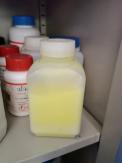 2西城环能学院科研楼222酒石酸锑钾（危化）与普通化学品混放、硝酸钾（易制爆）未存入专用试剂柜、未上锁、与普通化学品混放立即整改2021.8.20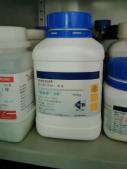 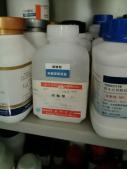 3西城环能学院科研楼226废液桶无标签立即整改2021.8.20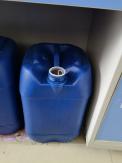 4西城环能学院科研楼226氧气瓶未固定、无使用状态标识、备用气瓶无气瓶帽且缺少1条减震圈立即整改2021.8.20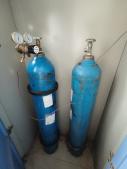 5西城环能学院实验1318门上未张贴夜间运行实验室标识立即整改2021.8.206西城环能学院实验2409烘箱周边未张贴高温警示标识立即整改2021.8.20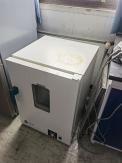 7西城机电学院实验4102（研修室）使用非标插线板立即整改2021.8.20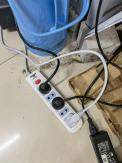 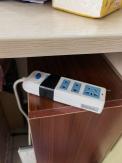 8大兴环能学B414化学品未分类存储立即整改2021.8.20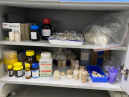 9大兴环能学B414环境杂乱，实验台面堆放衣物、废纸、废手套口罩立即整改2021.8.20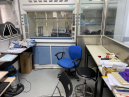 10大兴环能学B414气瓶未张贴状态标识立即整改2021.8.2011大兴环能学B414缺少实验室暑期使用记录、值日记录立即整改2021.8.2012大兴环能学B411实验废物、废液未集中隔离存放 废液桶未张贴废液警示标签立即整改2021.8.2013大兴环能学B411学生未穿实验服，研修空间与实验空间未区分立即整改2021.8.2014大兴环能学B411缺少实验室暑期使用记录、值日记录立即整改2021.8.20通报问题：通报问题：1、通报房间号2、整改措施3、整改前情况（可附图）整改后情况（可附图）（此表可增行）